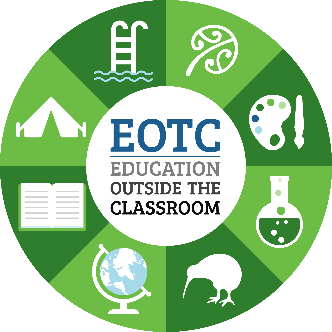 Richmond View Schoolaquatic activity consentFor activities where being able to swim is essential. Activity leaders will still be required to ascertain students’ swimming ability for themselves, even if parents have provided consent.Specified eventSpecified eventRiver crossing and river swimRiver crossing and river swimRiver crossing and river swimRiver crossing and river swimRiver crossing and river swimSwimming abilitySwimming abilitySwimming abilitySwimming abilityYesNoDon’t know1Can your child swim 50 metres?Can your child swim 50 metres?□□□2Is your child water-confident in a pool?Is your child water-confident in a pool?□□□3Is your child confident in deep water?Is your child confident in deep water?□□□4Can your child tread water?Can your child tread water?□□□5Can your child survival float?Can your child survival float?□□□6Is your child confident in the sea or open inland water?Is your child confident in the sea or open inland water?□□□7Is your child safety-conscious in and around water?Is your child safety-conscious in and around water?□□□I give permission for my child, ________________________________________________________, to take part in River crossing and river swim during gold panning trip to Wakamarina ValleyI give permission for my child, ________________________________________________________, to take part in River crossing and river swim during gold panning trip to Wakamarina ValleyI give permission for my child, ________________________________________________________, to take part in River crossing and river swim during gold panning trip to Wakamarina ValleyI give permission for my child, ________________________________________________________, to take part in River crossing and river swim during gold panning trip to Wakamarina ValleyI give permission for my child, ________________________________________________________, to take part in River crossing and river swim during gold panning trip to Wakamarina ValleyI give permission for my child, ________________________________________________________, to take part in River crossing and river swim during gold panning trip to Wakamarina ValleyI give permission for my child, ________________________________________________________, to take part in River crossing and river swim during gold panning trip to Wakamarina ValleyYesNoI have received sufficient information about the event and agree to my child taking part in the activities.I have received sufficient information about the event and agree to my child taking part in the activities.I have received sufficient information about the event and agree to my child taking part in the activities.I have received sufficient information about the event and agree to my child taking part in the activities.□□I consent to any emergency treatment required by my child during the course of the event.I consent to any emergency treatment required by my child during the course of the event.I consent to any emergency treatment required by my child during the course of the event.I consent to any emergency treatment required by my child during the course of the event.□□I confirm that my child is in good health, and I consider them fit to participate.I confirm that my child is in good health, and I consider them fit to participate.I confirm that my child is in good health, and I consider them fit to participate.I confirm that my child is in good health, and I consider them fit to participate.□□Parent/caregiver’s full nameSignatureDate